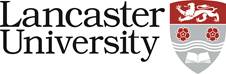 PERSON SPECIFICATION
Linux Systems Administrator (G7)Ref: ????-22CriteriaEssential/ DesirableHow it will be assessedQualificationsQualificationsQualificationsEducated to degree level or equivalent qualification or work experience in a relevant areaEssentialApplication FormRelevant IT vendor certifications or qualifications (e.g., Microsoft, VMware)DesirableApplication formExperienceExperienceExperienceDemonstrable experience and a high level of knowledge and skills in the following areas of specialisation:Deployment, management and maintenance of Linux workstations and serversProviding an excellent support service to users and researchers at all levels of technical understandingWorking with users to understand requirements and propose solutions appropriate to their research requirementsEssentialSupporting Statements / Interview Experience in one or more of the following areas would be beneficial:Use of programming or scripting tools such as PowerShell, Perl, C# or C++.Use of SSSD to leverage Microsoft Active Directory for authenticationAnsible/AWX for deployment and configuration managementGrid/cluster management enginesDesirableSupporting Statements / Interview Skills and AbilitiesSkills and AbilitiesSkills and AbilitiesAble to contribute to group problem solving, looking beyond any obvious solutions (Problem Solving) Essential Interview Manage dependencies through coordination to develop measurable goals (Performance Management)EssentialInterview Hold people accountable for meeting their commitments, setting high standards and expecting successful achievements (Drive for Results)EssentialInterview Provide high quality thinking to ideas development, challenging standard approaches to find more effective ways (Creativity)Essential Interview Able to make decisions without sufficient information for certainty. (Dealing with Ambiguity) EssentialInterview Motivate others to find new ways of using and looking at technology, nurturing good creative ideas in themselves and others (Innovation)  EssentialInterview Able to think ahead 6-12 months to recognise trends and drive developments, with a good understanding of digital and university strategy applied to make good decisions (Strategic Thinking) Essential Interview Able to negotiate and mediate any disagreements, recognising the value of conflict and able to choose when to compromise (Negotiation and Conflict Management) Essential Interview Ability to adjust their own behaviour to accommodate different working styles and perspectives of others, initiating contacts and building good working relationships. (Interpersonal Skills)EssentialInterviewGood judge of talent and recommends best candidates, recognising the value of diversity in hiring decisions. (Hiring and Staffing)Essential InterviewAble to take initiative to help other team members, encouraging others to treat each other with respect (Building Team Spirit) Essential Interview/ References Able to communicate thoughts in a well organised manner and make effective presentations to small groups (Communication Skills) Essential Application Form / Interview Ability to submit to relevant required security checksEssentialInterview